1.	IZRAČUNAJ. POMOĆI ĆE TI BROJEVNA CRTA.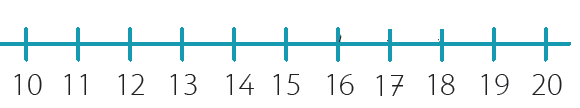 12 + 4 = ______				17 – 2 = ______13 + 5 = ______				18 – 4 = ______18 + 1 = ______				17 – 5 = ______17 + 2 = ______				11 – 1 = ______10 + 6 = ______				18 – 8 = ______